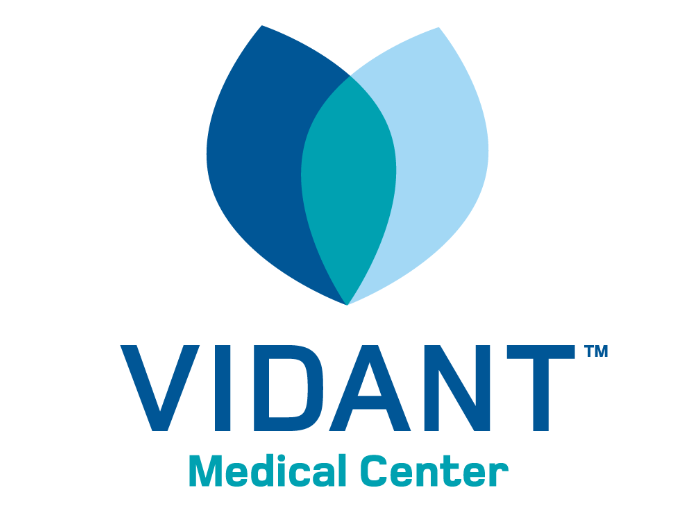 VIRTUALStroke Support NetworkThis virtual stroke support group allows stroke survivors and caregivers to come together in a safe and caring atmosphere. The meetings focus on stroke prevention, education, socialization, community resources and will feature connection meetings and professional presenters of topics pertaining to stroke and secondary stroke prevention. New goals and friendships are started, renewing hope and encouraging independence.Second Thursday of every month at 6pm via WebEx.For more information and to register, email michele.horvath@vidanthealth.com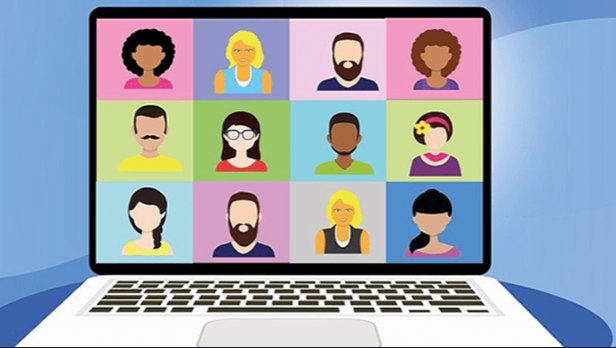 